Присутствующие на заседании депутаты:Шучалин Евгений ПетровичАндреев Леонид ВасильевичБеляев Александр НиколаевичБелянская Светлана АлександровнаБорисова Нина ПавловнаВасильева Татьяна НиколаевнаЕлина Галина ИвановнаЗизганова Валентина ГеннадьевнаИвонин Евгений ИльичКанин Борис НиколаевичКетов Олег НиколаевичКомельчик Виталий СтаниславовичКуликов Евгений ИвановичМаруневич Сергей АнтоновичМурадян Альберт ГениковичНезгода Алла ГеоргиевнаОртяков Сергей НиколаевичОсипова Надежда ЕгоровнаПерминова Валентина АнатольевнаСадыртинова Татьяна ДмитриевнаСоколова Татьяна ВасильевнаФоломеенков Игорь АнатольевичЧерных Николай СерафимовичШкребнева Галина МихайловнаШурмина Наталья ШамильевнаПредседательствующий: Шучалин Е.П., глава муниципального района - председатель Совета муниципального района «Прилузский»Секретарь заседания: Елина Г.И., депутат избирательного округа № 9Приглашенные:           Руководитель администрации Главы РК Порядин М.Ю.;           Начальник Управления по развитию территорий АГРК Шевцов В.А.;           Депутат Государственного Совета РК Нестерова Н.А.;           Депутат Государственного Совета РК Саладина Т.А.;           Костромин А.В., помощник прокурора Прилузского района;Бондарева Н.Г., заместитель руководителя администрации муниципального района «Прилузский»;Жук Н.Н., заместитель руководителя администрации муниципального района «Прилузский»;Волынец С.Г., председатель контрольно-счетной палаты администрации муниципального района «Прилузский»;Главы администраций сельских поселений Прилузского района;начальники управлений, отделов администрации муниципального района «Прилузский».Открыл заседание председательствующий – Шучалин Е.П.Итоги голосования за открытие заседания: «за» - единогласно.Повестка дняОчередного двадцатого заседания  Совета муниципального района «Прилузский» пятого созываот 23 июня 2017 года1. О назначении на должность руководителя администрации муниципального района «Прилузский»Субъект внесения: Глава муниципального района – председатель Совета муниципального района «Прилузский»Докладчик: Шучалин Е.П., Глава муниципального района – председатель Совета муниципального района «Прилузский»СЛУШАЛИ:Канина Б.Н., депутата избирательного округа № 7, с предложением включить в повестку дня вопрос «О разном».Итоги голосования за предложение: «за» - 16 чел., «против» - 9 чел., «воздержался» - 0 чел.Итоги голосования за повестку дня в целом: «за» - 25 чел., «против» - 0 чел., «воздержался» - 0 чел.СЛУШАЛИ:Шучалина Е.П. по вопросу «О назначении на должность руководителя администрации муниципального района «Прилузский». Шучалин Е.П. представил кандидатуры на должность руководителя администрации муниципального района «Прилузский», прошедшие конкурсную комиссию: Нестерюк Е.В., Садыртинову Т.Д. и Жук Н.Н.Шучалин Е.П. озвучил регламент работы по вопросу «О назначении на должность руководителя администрации муниципального района «Прилузский».           Предложений и дополнений нет.             Итоги голосования в целом за регламент работы по вопросу «О назначении на должность руководителя администрации муниципального района «Прилузский»: «За» - единогласно. 1.1 СЛУШАЛИ:Порядина М.Ю., руководителя администрации Главы Республики Коми о поддержке кандидатуры на должность руководителя администрации муниципального района «Прилузский» Нестерюк Е.В.Вопросов и предложение нет.1.2 СЛУШАЛИ:выступления кандидатов на должность руководителя администрации муниципального района «Прилузский»:- Нестерюк Е.В.;- Садыртинову Т.Д.;- Жук Н.Н. сняла свою кандидатуру в пользу Нестерюк Е.В.1.3. СЛУШАЛИ:Семенюк Н.Т., директор ООО «Лузалес» выступил в пользу Нестерюк Е.В.Борисова Н.П., депутат Совета муниципального района «Прилузский» по избирательному округу № 17 и Фоломеенков И.А. депутат Совета муниципального района «Прилузский» по избирательному округу № 22 - выступили в поддержку Нестерюк Е.В.1.4. Шучалин Е.П. предложил определиться с методом голосования.Депутаты предпочти тайное голосование.Итоги голосования за предложение: «За» - единогласно.1.5. Депутаты предложили избрать в счетную комиссию:- Васильеву Т.Н., депутата по избирательному округу № 2;- Зизганову В.Г., депутата по избирательному округу №24;- Ортякова С.Н., депутата по избирательному округу №25.Итоги голосования  за предложения кандидатур счетной комиссии: «За» - единогласно.1.6. Ортяков С.Н. озвучил итоги тайного голосования:- недействительных бюллетеней – 0 шт.;- Нестерюк Е.В. – 13 голосов;- Садыртинова Т.Д. – 12 голосов.1.7. На должность руководителя администрации муниципального района «Прилузский» назначается Нестерюк Елена Владимировна.РЕШИЛИ: по итогам голосования назначить на должность руководителя администрации муниципального района «Прилузский» - Нестерюк Елену Владимировну.1.8. СЛУШАЛИ:Порядин М.Ю., руководитель администрации Главы Республики Коми, Шучалин Е.П., глава муниципального района – председатель Совета муниципального района «Прилузский», Садыртинова Т.Д., депутат по избирательному округу № 9, Нестерова Н.А., депутат Государственного Совета Республики Коми, Саладина Т.А., депутат Государственного Совета Республики Коми, Маруневич С.А., депутат по избирательному участку № 4 -  выразили поздравления Нестерюк Е.В.2. СЛУШАЛИ:Маруневич С.А., депутата по избирательному округу №4, «О разном».Повестка дня исчерпана. Заседание закрыто. Председательствующий						                       Е.П. ШучалинСекретарь заседания							            Г.И. Елина«ЛУЗДОР»МУНИЦИПАЛЬНÖЙ РАЙОНСА СÖВЕТ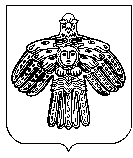 СОВЕТМУНИЦИПАЛЬНОГО РАЙОНА «ПРИЛУЗСКИЙ»Республика КомиПрилузский районс. ОбъячевоПРОТОКОЛСЁРНИГИЖÖДОчередного двадцатого заседания  Совета муниципального района «Прилузский» пятого созываот 23 июня 2017 годаПРОТОКОЛСЁРНИГИЖÖДОчередного двадцатого заседания  Совета муниципального района «Прилузский» пятого созываот 23 июня 2017 годаПРОТОКОЛСЁРНИГИЖÖДОчередного двадцатого заседания  Совета муниципального района «Прилузский» пятого созываот 23 июня 2017 года